Visual Arts: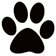 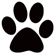 (Arts in World Cultures, Studio 1, 2, and 3)Flexible Sketchbook- 9x12 side spiral boundUltra-fine tip SharpieRegular SharpieGlue Sticks12 pack colored pencilsPack of Paint Brushes (optional)Theater: Composition NotebookClipboardBand: 1-inch BinderSheet ProtectorsChorus: 1-inch BinderSheet ProtectorsPhysical EducationONE Composition NotebookBaby WipesDeodorantSunscreenPaper TowelsKleenexLysol WipesDry Erase MarkersSticky NotesLanguage AcquisitionSpanish:TWO Composition Notebooks TWO 3-prong, 2-pocket FoldersASL:Headphones or EarbudsNOT AirPodsAgriculture:Composition NotebookHand SanitizerPaper TowelsTissuesGlue SticksWork Gloves3-prong Poly-folderGraphic Arts:ONE Composition NotebookTraditional Aux-port earbudsNOT Bluetooth, AirPod or iPhone jackCulinary:Composition Notebook ONLYONE Folder with PocketsTechnology: KleenexLysol WipesPaper TowelsDance:Composition NotebookFolderMandatory Dress-Dance Technique/Dance 1:FemalesBlack Leotard, Black Tank Top or Black T-shirtBlack Leggings or Black Pants (NO shorts)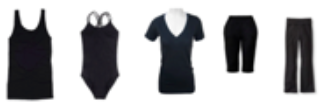 MalesBlack Gym ShortsPlain White T-shirt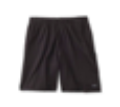 Mandatory Dress-Dance 2:FemalesBlack Leotard, Black Tank Top or Black T-shirtBlack Leggings or Black Pants (NO shorts)Proper Black, Lace-up Tap Shoes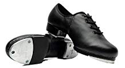 MalesBlack Gym ShortsPlain White T-shirtProper Black Jazz ShoesProper Black, Lace-up Tap Shoes